                                                                                                                                 Утвержден Приказом Закрытого Акционерного Общества «Азербайджанское Каспийское Морское Пароходство» от 01 декабря 2016 года, № 216.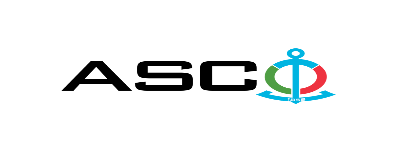 ЗАКРЫТОЕ АКЦИОНЕРНОЕ ОБЩЕСТВО «АЗЕРБАЙДЖАНСКОЕ КАСПИЙСКОЕ МОРСКОЕ ПАРОХОДСТВО» ОБЪЯВЛЯЕТ О ПРОВЕДЕНИИ ОТКРЫТОГО КОНКУРСА НА ЗАКУПКУ ЭЛЕКТРИЧЕСКИХ ЛАМПК о н к у р с №AM161/2022(на бланке участника-претендента)ПИСЬМО-ЗАЯВКА НА УЧАСТИЕ В ОТКРЫТОМ КОНКУРСЕ Город _______ “___”_________20___года ___________№           							                                                                                          Председателю Комитета по Закупкам АСКОГосподину Дж. МахмудлуНастоящей заявкой [с указанием полного наименования претендента-подрядчика] подтверждает намерение принять участие в открытом конкурсе № [с указанием претендентом номера конкурса], объявленном «АСКО» в связи с закупкой «__________». При этом подтверждаем, что в отношении [с указанием полного наименования претендента-подрядчика] не проводится процедура ликвидации, банкротства, деятельность не приостановлена, а также отсутствуют иные обстоятельства, не позволяющие участвовать в данном тендере.  Гарантируем, что [с указанием полного наименования претендента-подрядчика] не является лицом, связанным с АСКО. Сообщаем, что для оперативного взаимодействия с Вами по вопросам, связанным с представленной документацией и другими процедурами, нами уполномочен:Контактное лицо:  Должность контактного лица:  Телефон:  E-mail: Приложение:Оригинал  банковского  документа об  оплате взноса за участие в конкурсе –  на ____ листах.________________________________                                   _______________________(Ф.И.О. уполномоченного лица) (подпись уполномоченного лица)_________________________________                                                  (должность уполномоченного лица)                                                                                                                                                                   M.П.                                            ПЕРЕЧЕНЬ ТОВАРОВ :1. Поставщик должен доставить товар на склад по партиям в течение года по заказу. 2. Условие оплаты принимается только по факту. Авансовые платежи будут отклонены.       До заключения договора купли-продажи с компанией победителем конкурса  проводится проверка претендента в соответствии с правилами закупок АСКО.    Компания должна перейти по этой ссылке (http://asco.az/sirket/satinalmalar/podratcilarin-elektron-muraciet-formasi/), чтобы заполнить специальную форму или представить следующие документы:Устав компании (со всеми изменениями и дополнениями)Выписка из реестра коммерческих юридических лиц (выданная в течение последнего 1 месяца)Информация об учредителе юридического лица  в случае если учредитель является юридическим лицомИНН свидетельствоПроверенный аудитором баланс бухгалтерского учета или налоговая декларация (в зависимости от системы налогообложения) / справка на отсутствие налоговой задолженности в органах налогообложения Удостоверения личности законного представителяЛицензии учреждения необходимые для оказания услуг / работ (если применимо)Договор не будет заключен с компаниями которые не предоставляли указанные документы и не получили позитивную оценку по результатам процедуры проверки и они будут исключены из конкурса!  Перечень документов для участия в конкурсе:Заявка на участие в конкурсе (образец прилагается); Банковский документ об оплате взноса за участие в конкурсе; Конкурсное предложение; Банковская справка о финансовом положении грузоотправителя за последний год (или в течении периода функционирования);Справка из соответствующих налоговых органов об отсутствии  просроченных обязательств по налогам и другим обязательным платежам в Азербайджанской Республике, а также об отсутствии неисполненных обязанностей налогоплательщика, установленных Налоговым кодексом Азербайджанской Республики в течение последнего года (исключая период приостановления). На первичном этапе, заявка на участие в конкурсе (подписанная и скрепленная печатью) и банковский документ об оплате взноса за участие (за исключением конкурсного предложения) должны быть представлены на Азербайджанском, русском или английском языках не позднее 17:00 (по Бакинскому времени) 30 сентября 2022 года по месту нахождения Закрытого Акционерного Общества «Азербайджанское Каспийское Морское Пароходство» (далее – «АСКО» или "Закупочная Организация") или путем отправления на электронную почту контактного лица. Остальные документы должны быть представлены в конверте конкурсного предложения.   Перечень (описание) закупаемых товаров, работ и услуг прилагается.Сумма взноса за участие в конкурсе и приобретение Сборника Основных Условий :Претенденты, желающие принять участие в конкурсе, должны оплатить нижеуказанную сумму взноса за участие в конкурсе (название организации проводящий конкурс и предмет конкурса должны быть точно указаны в платежном поручении) путем перечисления средств на банковский счет АСКО с последующим представлением в АСКО документа подтверждающего оплату, в срок не позднее, указанного в первом разделе.  Претенденты, выполнявшие данное требование, вправе приобрести Сборник Основных Условий по предмету закупки у контактного лица в электронном или печатном формате в любой день недели с 08.00 до 17.00 часов до даты, указанной в разделе IV объявления.Взнос за участие (без НДС): Партия 1-150 АЗН;  Партия 2-50 АЗНДопускается оплата суммы взноса за участие в манатах или в долларах США и Евро в эквивалентном размере.   Номер счета:Взнос за участие в конкурсе не подлежит возврату ни при каких обстоятельствах, за исключением отмены конкурса АСКО!Гарантия на конкурсное предложение:Для конкурсного предложения требуется банковская гарантия в сумме не менее 1 (одного)% от цены предложения. Форма банковской гарантии будет указана в Сборнике Основных Условий. Оригинал банковской гарантии должен быть представлен в конкурсном конверте вместе с предложением. В противном случае Закупочная Организация оставляет за собой право отвергать такое предложение. Финансовое учреждение, выдавшее гарантию, должно быть принято в финансовых операциях в Азербайджанской Республике и / или в международном уровне. Закупочная организация  оставляет за собой право не принимать никаких недействительных  банковских гарантий.В случае если лица, желающие принять участие в конкурсе закупок, предпочтут  представить гарантию другого типа  (аккредитив, ценные бумаги,  перевод средств на счет указанный в тендерных документах, депозит и другие финансовые активы), в этом случае должны предварительно запросить АСКО посредством контактного лица, указанного в объявлении и получить согласие  о возможности приемлемости такого вида гарантии. Сумма гарантии за исполнение договора требуется в размере 5 (пяти) % от закупочной цены.Для текущей закупочной операции Закупающая Организация произведет оплату только после того, как товары будут доставлены на склад, предоплата не предусмотрена.Срок исполнения контракта:  В связи с острой востребованностью товаров, срок поставки товаров предусматривается в течение 10 дней. Предельный срок и время подачи конкурсного предложения:Участники, представившие заявку на участие и банковский документ об оплате взноса за участие в конкурсе до срока, указанного в первом разделе, должны представить свои конкурсные предложения в «АСКО» в запечатанном конверте (один оригинальный экземпляр и одна копия) не позднее 17:00 (по Бакинскому времени) 11 октября 2022 года.Конкурсные предложения, полученные позже указанной даты и времени, не вскрываются и возвращаются участнику.Адрес закупочной организации :Азербайджанская Республика, город Баку AZ1003 (индекс), Ул. Микаила Усейнова 2, Комитет по Закупкам АСКО. Контактное лицо :Эмиль ГасановВедущий специалист по закупкам Департамента Закупок АСКОТелефон:  +99450 422 00 11Электронная почта: emil.hasanov@asco.az, tender@asco.azПо юридическим вопросам :Телефонный номер: +994 12 4043700 (внутр. 1262)Адрес электронной почты:  tender@asco.azДата, время и место вскрытия конвертов с конкурсными предложениями :Вскрытие конвертов будет производиться в 11.00 (по Бакинскому времени) 12 октября 2022 года по адресу, указанному в разделе V. Лица, желающие принять участие во вскрытии конверта, должны представить документ, подтверждающий их участие (соответствующую доверенность от участвующего юридического или физического лица) и удостоверение личности не позднее, чем за полчаса до начала конкурса.Сведения о победителе конкурса :Информация о победителе конкурса будет размещена в разделе «Объявления» официального сайта АСКО.№Наименование товаров и материалов Единица измеренияКоличествоО требовании сертификатаЛампы электрические общего назначения Партия 11Лампа электрическая светодиодная Е27 230В 4Вт ( Светодиодная филаментная лампа-4-1, колбе А60 цоколь E27 230V 4W)шт.4000Сертификат соответствия и качества2Лампа электрическая светодиодная Е27 230В 6Вт ( Светодиодная филаментная лампа-4-1, колбе А60 цоколь E27 230V 4W)шт.18000Сертификат соответствия и качества3Лампа электрическая светодиодная Е27 230В 9Вт (Светодиодные филаментная лампы в колбе А60 цоколь E27 230V 9 W СДФ-9-1)шт.20000Сертификат соответствия и качества4Лампа электрическая Е27 220В 150Вт (лампа накаливания)шт.6050Сертификат соответствия и качества5Лампа электрическая Е27 220В 200Вт (лампа накаливания)шт.3000Сертификат соответствия и качества6Лампа электрическая светодиодная Е27 24В 4Вт ( Светодиодная филаментная лампа, колбе А60 цоколь E27 24V 4W)шт.3270Сертификат соответствия и качества7Лампа электрическая светодиодная Е27 24В 6Вт ( Светодиодная филаментная лампа-6, колбе А60 цоколь E27 24V 6 W)шт.2630Сертификат соответствия и качества8Лампа электрическая светодиодная Е27 12В 4Вт ( Светодиодная филаментная лампа, колбе А60 цоколь E27 12V 4W)шт.1000Сертификат соответствия и качества9Лампа электрическая светодиодная Е27 12В 6Вт ( Светодиодная филаментная лампа, колбе А60 цоколь E27 12V 6 W)шт.1000Сертификат соответствия и качества10Лампа электрическая Е40 220В 500Вт (лампа накаливания)шт.4000Сертификат соответствия и качества11Лампа электрическая Е40 220В 300Вт (лампа накаливания)шт.780Сертификат соответствия и качества12Лампа электрическая галогенная  R7s, 220 В, 1000 Вт шт.5230Сертификат соответствия и качества13Лампа электрическая галогенная R7s, 220 В, 500 Втшт.2230Сертификат соответствия и качества14Натриевая лампа высокого давления E40 220 В, 1000 Вт (High-pressure sodium bulb, Натриевая лампа высокого давления)шт.200Сертификат соответствия и качества15Натриевая лампа высокого давления E40 220 В, 400 Вт (High-pressure sodium bulb, Натриевая лампа высокого давления)шт.1000Сертификат соответствия и качества16Лампа электрическая галогенная Е40 220В 400Вт (Metal halide lamp,Металлогалогенная лампа)шт.2215Сертификат соответствия и качества17Лампа электрическая галогенная Е40 220В 1000Вт (Metal halide lamp, Металлогалогенная лампа)шт.2050Сертификат соответствия и качества18Лампа электрическая люминесцентная 18 Вт T8 G13 (Лампа люминесцентная, Лампа люминесцентная)шт.40050Сертификат соответствия и качества19Лампа электрическая люминесцентная 36 Вт T8 G13 (Лампа люминесцентная, Лампа люминесцентная)шт.5580Сертификат соответствия и качества20Дроссель 8Вт Напряжение 220В 50 / 60 Гц (Балласт)шт.1000Сертификат соответствия и качества21Дроссель 15Вт Напряжение 220В 50 / 60 Гц (Балласт)шт.1000Сертификат соответствия и качества22Дроссель 20 Вт Напряжение 220В 50 / 60 Гц (Балласт)шт.800Сертификат соответствия и качества23Дроссель 40 Вт Напряжение 220 В, 50 / 60 Гц (Балласт)шт.510Сертификат соответствия и качества24Дроссель 400 Вт Напряжение 220 В, 50 / 60 Гц (Балласт)шт.70Сертификат соответствия и качества25Дроссель 1000 Вт Напряжение 220 В, 50 / 60 Гц (Балласт)шт.45Сертификат соответствия и качества26Лампа электрическая Е27 220 В 20 Вт экономный (Белый свет)шт.500Сертификат соответствия и качества27Лампа электрическая Е27 220 В 40 Вт экономный (Белый свет)шт.250Сертификат соответствия и качества28Лампа электрическая Е27 220 В 60 Вт экономный (Белый свет)шт.150Сертификат соответствия и качества29Лампа электрическая Е27 220 В 100 Вт экономный (Белый свет)шт.100Сертификат соответствия и качества30Лампа электрическая Е40 220 В 500 Вт экономный (Белый свет)шт.100Сертификат соответствия и качества31Галогенная лампа / Hollogen lamp   650 Вт 220 В GY 9,5 шт.100Сертификат соответствия и качества32Галогенная лампа / Hollogen lamp 1000 Вт 220 В GY 9,6шт.50Сертификат соответствия и качества33Галогенная лампа / Hollogen lamp 2000 Вт 220 В GP-72шт.20Сертификат соответствия и качества34Стартер S2 на 4-22 Вт (для электрических люминесцентных ламп)шт.10000Сертификат соответствия и качества35Стартер S10 на 25-65 Вт (для электрических люминесцентных ламп)шт.6000Сертификат соответствия и качества36Лампа электрическая экономная / Spiral Energy bulb HS 105 Вт E27 6500k 220 В шт.60Сертификат соответствия и качества37Лампа электрическая коммутаторная  КМ-24в; 50 мА (Лампа накаливания коммутаторная малогабаритная)шт.2000Сертификат соответствия и качества38Лампа электрическая коммутаторная  КМ-24в; 35 мА (Лампа накаливания коммутаторная малогабаритная)шт.2000Сертификат соответствия и качества39Лампа светодиодная электрическая  /SYLVANİA MLSF V2 11W E27 827 SLVшт.400Сертификат соответствия и качества40Лампа светодиодная электрическая /SYLVANİA MLSF V2 20W E27 827 SLVшт.400Сертификат соответствия и качества41Лампочка миниатюрная ОЛ-6235БПР.32/33МА (Лампочки миниатюрные)шт.3000Сертификат соответствия и качества42Лампа электрическая  SM 28 В; 2,8 Втшт.1000Сертификат соответствия и качества43Лампа электрическая CML 388, 36 В, 30 mA, код 610931-963.2шт.2000Сертификат соответствия и качества44Лампа электрическая  B3456 BA9S 10 x 28 24V 85Maшт.2000Сертификат соответствия и качества45Лампа люминесцентная Т8 10 Вт 6400К G13 345 ммшт.3000Сертификат соответствия и качества46Лампа люминесцентная Т8 15 Вт 6400К G13 345 ммшт.300Сертификат соответствия и качества47Лампа люминесцентная Т5 8 Вт 6400К шт.1000Сертификат соответствия и качества48Лампа люминесцентная Т5 12 Вт 6400К шт.2000Сертификат соответствия и качестваЛампы электрические морского назначения Партия 21Лампа электрическая навигационная  Б22 220 В  65 Вт (Navigation bulb, Навигационная лампа)шт.3000Сертификат соответствия и качества / Сертификат по тестированию2Лампа электрическая навигационная Б22 24 В 60 Вт (Navigation bulb, Навигационная лампа)шт.3000Сертификат соответствия и качества / Сертификат по тестированию3Лампа электрическая навигационная  E27 24 В 80 Вт (Navigation bulb, Навигационная лампа)шт.500Сертификат соответствия и качества / Сертификат по тестированию4Лампа электрическая навигационная P28s 24 В 60 Вт (Navigation bulb, Навигационная лампа)шт.3000Сертификат соответствия и качества / Сертификат по тестированию5Лампа электрическая навигационная P28s 220 В 65 Вт (Navigation bulb, Навигационная лампа)шт.3000Сертификат соответствия и качества / Сертификат по тестированию6Лампа электрическая B15d 24 В 25 Втшт.4000Сертификат соответствия и качества / Сертификат по тестированию7Лампа накаливания электрическая С 220-25-1Н (лампа накаливания С 220-25-1Н Э27 220 В 25 Вт)шт.500Сертификат соответствия и качества / Сертификат по тестированию8Лампа накаливания электрическая С 24-25-1Н E27 24 В 25 Вт (лампа накаливания С 24-25-1Н)шт.300Сертификат соответствия и качества / Сертификат по тестированию